Re: Objednávka č.OV20230779Doručená pošta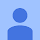 

ďakujeme Vám za objednávku. Týmto potvrdzujeme jej prijatie a spracovanie.

Predpokladané doručenie tovaru je 10-14 pracovných dní.

S prianím pekného dňa do Českej republiky,9. 10. 2023 14:18